Уважаемая госпожа,
уважаемый господин,В дополнение к пункту 9.1 отчета COM 11 – R 27 и Приложению 3 к отчету COM 11 – R 26 Докладчик по Вопросу 13/11 и председатель РГ 1/11 оценили состояние обновлений к Добавлениям по вопросам служб электросвязи в чрезвычайных ситуациях (ETS) и пришли к выводу, что данная часть работы не будет завершена в мае. Вследствие этого председатель РГ 1/11 после консультации с БСЭ принял решение отменить собрание РГ 1/11.Поэтому собрание РГ 1/11, запланированное на вторую половину дня 20 мая 2011 года, отменяется. Приложение 2 к Коллективному письму 8/11 (повестка дня для РГ 1/11) больше недействительно.Очередное мероприятие РГ 1/11 состоится в ходе собрания ИК11 с 17 по 21 октября 2011 года в Женеве. С уважением,Малколм Джонсон
Директор Бюро
стандартизации электросвязиБюро стандартизации 
электросвязи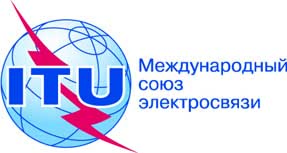 Женева, 17 мая 2011 годаОсн.:Дополнительный документ 1 к Коллективному письму 8/11 БСЭТел.:
Факс:
Эл. почта:+41 22 730 5126+41 22 730 5853tsbsg11@itu.intАдминистрациям Государств – Членов Союза, Членам Сектора МСЭ-Т, Ассоциированным членам МСЭ-Т и академическим организациям – Членам МСЭ-Т, принимающим участие в работе 11-й Исследовательской комиссииПредмет:Отмена собрания рабочей группы 1/11, 
Женева, 20 мая 2011 года (вторая половина дня)